ΘΕΜΑ: «Γνωμοδότηση για την τυχόν υπαγωγή των συμβολαιογραφικών πράξεων που αφορούν στα ακίνητα του πρώην αεροδρομίου του Ελληνικού στην κατηγορία των “κρατικών / τραπεζικών” συμβολαίων»Αγαπητοί Συνάδελφοι,Επ’ αφορμής ερωτημάτων συναδέλφων, σας ενημερώνουμε ότι για το ζήτημα της τυχόν υπαγωγής των συμβολαιογραφικών πράξεων που αφορούν στα ακίνητα του πρώην αεροδρομίου του Ελληνικού στις διατάξεις των άρθρων 115 επ. Ν.2830/2000 θα συνταχθεί γνωμοδότηση της Νομικής Υπηρεσίας του Συλλόγου που θα τεθεί υπόψη του Διοικητικού Συμβουλίου, το οποίο και θα λάβει την σχετική, τελική απόφαση.Με τιμήΟ ΠρόεδροςΓεώργιος Ρούσκας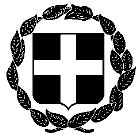 ΑΝΑΚΟΙΝΩΣΗΕΛΛΗΝΙΚΗ ΔΗΜΟΚΡΑΤΙΑΥΠΟΥΡΓΕΙΟ ΔΙΚΑΙΟΣΥΝΗΣΑθήνα, 18 Μαΐου 2023ΣΥΜΒΟΛΑΙΟΓΡΑΦΙΚΟΣ ΣΥΛΛΟΓΟΣΕΦΕΤΕΙΩΝ ΑΘΗΝΩΝ – ΠΕΙΡΑΙΩΣ –Αριθμ. Πρωτ. 560ΑΙΓΑΙΟΥ ΚΑΙ ΔΩΔΕΚΑΝΗΣΟΥΑ Θ Η Ν Α------------------Ταχ. Δ/νση	  : Γ. Γενναδίου 4 - Τ.Κ. 106 78-ΑθήναΤηλέφωνα	  : 210 330 7450,-60,-70,-80,-90FAX	  : 210 384 8335E-mail               : notaries@notariat.grΠροςΌλα τα μέλη του Συλλόγου